Vorlage: Verbraucherbeschwerde  Die nachfolgende Mailvorlage kann Ihnen der Verein zuschicken und Sie können sie entsprechend umadressieren und überschreiben.
Anfordern über Info@bezahlbare-energie.de 
Textvorlage in Word – zum Kopieren und Überschreiben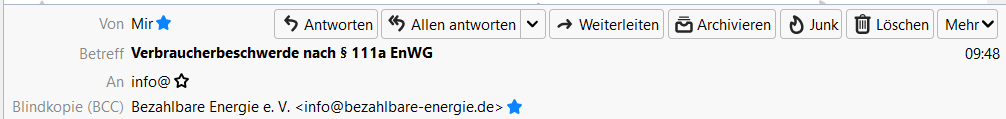 Betreff: 
Vertrags / Kunden Nr.: ________________________   Zählernr.: _______________________Sehr geehrte Damen und Herren,hiermit mache ich von meinem Recht der Verbraucherbeschwerde Gebrauch und fordere Sie auf,
(nachfolgenden Text entsprechend auswählen / Löschen) 
-  mir die noch ausstehende Abrechnung für die o.a. Vertragsnummer unverzüglich zuzusenden.
        - Die Zählerstandsmeldung ist rechtzeitig erfolgt und somit ist es nicht nachvollziehbar, 
           wieso die Endabrechnung auch 6 Wochen nach Vertragsende, wie gesetzlich vorgeschrieben, 
           noch nicht vorliegt. -  mein Guthaben in Höhe von ______ Euro aus dem oben genannten Vertragsverhältnis unverzüglich 
    zu überweisen.
        - Das Guthaben ist gemäß EnWG unmittelbar nach Vorliegen der Abrechnung anzuweisen.-  den mir zustehenden Sofort-/Willkommens-Bonus von _______ Euro auszuzahlen.
         - der in der Vertragsbestätigung benannte Zeitraum von __ Tagen/ Wochen nach 
            Vertragsbeginn, ist bei weitem überschritten, da der Vertragsbeginn am __.__.____ war.-  den mir zustehenden Neukundenbonus unverzüglich zu überweisen.
         - Der Bonus d.h. ein Guthaben, ist gemäß EnWG, unmittelbar nach Vorliegen der Abrechnung 
            anzuweisen.
            Dieser Zeitraum ist bei weitem überschritten, da die Abrechnung vom__.__.____ ist. -  meine Verbrauchsabrechnung zu korrigieren.
          - der richtige Zählerstand ist: Zählerstand alt     ____________- Datum ____________ ,  
                                                               Zählerstand neu  ____________- Datum ____________ 
          - Die Zählerstände liegen dem Netzbetreiber vor. -  meine Abschlagzahlungen anzupassen
          - Da ich eine Preisgarantie habe und sich die Verbrauchswerte nicht verändert haben, 
            ist eine Erhöhung der Abschläge nicht angebracht und nachvollziehbar.-  dem Lieferantenwechsel zum __.__.____ zuzustimmen und den Netzbetreiber umgehend über 
    das Ende des Vertragsverhältnis zu informieren.
           - Mit Schreiben vom __ . __ . _____ habe ich fristgerecht den Liefervertrag mit Ihnen zum 
              __ . __ . _____ gekündigt. 
           - Mein neuer Anbieter konnte den Wechsel nicht einleiten. 
          - Ev. Kosten, die mir aus einem verspäteten / nicht zu Stande kommenden Wrchsel entstehen,
             werde ich Ihnen in Rechnung stellen.
Bitte bestätigen Sie mir den Eingang dieses Schreibens schriftlich an meine nachfolgende Adresse oder per E-Mail
Vorname / Name: 
Straße / Hausnr.:  
PLZ / Ort:            
Mail- Adresse:   Ich behalte mir vor einen Schlichtungsantrag bei der Schlichtungsstelle Energie e.V. zu stellen, wenn ich binnen 14 Tagen keine ausreichende Antwort von Ihnen erhalte.

Für ev. Rückfragen stehe ich gern zur VerfügungMit freundlichen Grüßen